TATATJARA KEBAKTIAN di RUMAHORDE VOOR EEN HUISDIENST11 April 2021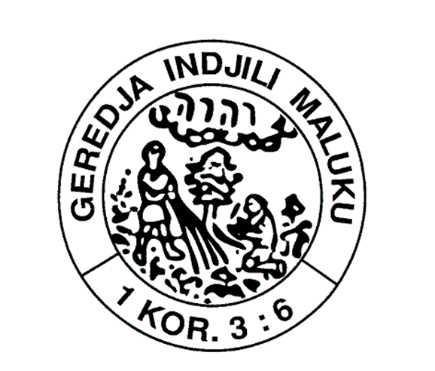 Voorbereiding / Persiapan Mazmur 24 : 1  Salam / GroetDamai sedjahtera dengan rumah ini dan semua orang jang berada dalamnjaVrede zij met dit huis en met allen die in dit huis zijnHanja di Allah djiwaku teduhAlleen bij God is stilte voor mijn zielKeselamatanku datang dari TuhanMijn redding komt van HemPudji-pudjian / LofprijzingHormat bagi Allah Bapa dan Anak dan roh KudusEer aan de Vader en de Zoon en de heilige GeestSeperti pada awal dan sekarang dan senantiasaZoals het was in het begin en nu en altijddan dari kekal sampai kekal  en in de eeuwen der eeuwen AminNjanjian / Lied BNG BNG 390 : 1, 2 Aku ini bertanggunganDoa / GebedPembatjaan Alkitab / Schriftlezing:  Mazmur 84 / Psalm 84Pemberitaan Indjil / VerkondigingNjanjian / Lied BNG 259 : 1, 2Doa Penutup / Afsluitend GebedNjanjian Berkat /  Zegenlied (gezongen) BNG 421:1 Tuhan Allah beserta engkau atau 422 : 1